Aan de leden van de VvE VOC Cour Parkeergarage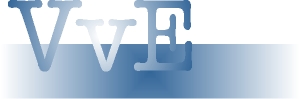 Amsterdam, 23 november 2018 					Vereniging van eigenaarsParkeergarage VOC CourBeste Leden, hierbij ontvangt u de sleutel en/of ruitsticker voor het nieuwe sluitsystem van de garage. Wij verwachten dat het systeem half december zal ingaan. Op Newomij beheer Online vindt u de handleiding van het nieuwe systeem + het bestelformulier van nieuwe sleutels of wijzigingen. Elke eigenaar heeft met een pas of sleutelhanger recht op toegang met een motorvoertuig zo lang de parkeerplaats niet is bezet. Dat kan ook een vervangend voertuig of een voertuig van gasten zijn. Noteer het nummer van de pas, sleutelhanger en ruitsticker ivm mutaties/verlies.Zodra het systeem met pas en sleutelhanger naar behoren functioneert, wordt de extra module geïnstalleerd dat auto’s met ruitsticker automatisch aan- of afmeldt. De ruitsticker moet daarvoor op een bepaalde plaats zijn aangebracht. De instructie volgt nog. Leden kunnen de sticker zelf aanbrengen of de hulp inroepen van huismeester Kees Feuerstein die de klus tegen een vergoeding van € 10,- (ter plaatse te voldoen) klaart. Kees is te bereiken op email: yfeuek@yahoo.comHieronder nogmaals de tekst uit de handleiding over de nieuwe in- en uitrijprocedure.Parkeerplaats auto	Automobilisten melden zich voor het in- en uitrijden van de parkeergarage bij de elektronische lezer aan de linkerkant van de hellingbaan. Auto’s met ruitsticker worden automatisch gedetecteerd. Nadat het licht op groen springt en beide deuren open zijn, rijdt de bestuurder verder, één voertuig per keer. Auto’s maken alleen gebruik van de eigen parkeerplaats. Het gebruik wordt geregistreerd; na het verlaten van de parkeergarage wordt de toegang tot de parkeerplaats weer vrijgegeven. Misbruik kan leiden tot kostbare complicaties.
Eigenaars van parkeerboxen in de range 391 t/m 444 kunnen de overheaddeur openen met hun pas of tag.Parkeerplaats motor	Motorrijders melden zich voor het in- en uitrijden van de parkeergarage bij de elektronische lezer aan de rechterkant van de hellingbaan. Nadat de deur is geopend, rijdt de bestuurder verder, één voertuig per keer. Motoren maken alleen gebruik van de eigen parkeerplaats. Het gebruik wordt geregistreerd; parkeren buiten de lijnen van de eigen plaats is niet toegestaan. Misbruik kan leiden tot kostbare complicaties.